FONDO NACIONAL DE VIVIENDA POPULARUNIDAD DE ACCESO A LA INFORMACION PÚBLICA (UAIP) 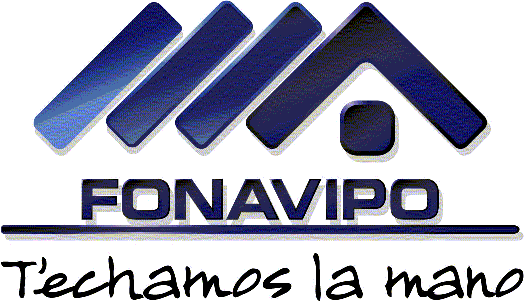 GUIA DEL SISTEMA DE ARCHIVO INSTITUCIONAL DE FONAVIPO SEGÚN LA NORMA INTERNACIONAL PARA DESCRIPCIÓN DE INSTITUCIONESCON ACERVO ARCHIVÍSTICOISDIAH (1ª. Ed.)SAN SALVADOR, SEPTIEMBRE 2017INTRODUCCIÓN En el marco del cumplimiento de la Ley de Acceso a la Información Pública LAIP, se ha elaborado esta guía de descripción institucional, la cual presenta información referente a los fondos documentales, organización administrativa, historia, marcos legales, servicios, espacios públicos y de acceso, así como la información detallada de los contactos de las personas encargadas de la Unidad de Acceso a la Información Pública.Sistema de Archivo Institucional1.1. Identificador SV-FONAVIPO El Salvador-Fondo Nacional de Vivienda Popular1.2. Forma autorizada del nombreFONDO NACIONAL DE VIVIENDA POPULARArchivo Central1.3. Forma paralela del nombreFONAVIPO Fondo Nacional de Vivienda Popular1.4. Otras formas del nombreN/A1.5. Tipo de institución que conserva los fondos de archivoAutónoma Ciclo vital: Archivo de Gestión, Archivo central2.1. Localización y direcciónUnidad de Acceso a la Información Pública (UAIP)Archivo Central Alameda Juan Pablo II entre 37 y 39 ave. Nte. Edificio FONAVIPO2.2. Teléfono, fax, correo electrónicoUnidad de Acceso a la Información Pública (UAIP)Teléfonos (PBX): (503) 2501-8888 y (503) 2501-8893 -2501-8854 e-mail: oir@fonavipo.gob.sv2.3. Personas de contactoOficial de Información Lic. Laura Centenoe-mail : laura.centeno@fonavipo.gob.svResponsable de Archivo Institucional Ivonne Zoraida Sibrian e-mail: Ivonne.sibrian@fonavipo.gob.sv3.1. Historia de la Institución que custodia los fondos de archivo El Fondo Nacional de Vivienda Popular, FONAVIPO tiene como objetivo fundamental facilitar a las familias salvadoreñas de más bajos ingresos, el acceso al crédito que les permita solucionar su problema de vivienda y procurar las condiciones más favorables para el financiamiento habitacional de interés social. La población beneficiada con las acciones del Fondo, son aquellas cuyo ingreso mensual sea inferior o igual al monto de cuatro salarios mínimos.De acuerdo a la Encuesta de Hogares de Propósitos Múltiples (EHPM), más del 85% de los hogares salvadoreños perciben ingresos mensuales menores a cuatro salarios mínimos.FONAVIPO, de 1992 a 2011 ha beneficiado y atendido a las familias salvadoreñas a través de sus programas de Créditos, Contribuciones y Desarrollo de Proyectos Habitacionales; generando las condiciones necesarias para que puedan resolver su situación habitacional.3.2. Contexto cultural y geográfico Ubicado frente a la Alameda Juan Pablo II, una de las arterias con mayor afluencia vehicular, con un promedio de circulación de seis mil vehículos por hora. Nombrada así desde 1983, debido al recorrido que realizó su santidad Juan Pablo II, en su primera visita al país; se extiende desde la Terminal de Oriente hasta la 75 av. Norte en la colonia Escalón, con un aproximado de 55 cuadras de extensión. Los fondos documentales que se generan son únicos en su naturaleza; adquiriendo un incalculable valor para el patrimonio científico-cultural del país, ya que podemos encontrar documentación valiosa referente a los índices económicos. 3.3. Atribuciones/fuentes legales Ley Aprobada 28/5/92 Publicada en Diario Oficial No. 99 Tomo 315 del 8 /06/92. Vigente a partir de 17/06/92.*Reformada por D.L. 592 el 29/04/99 Publicada en Diario Oficial No. 98 Tomo 343 del 27 de mayo de 1999.**Reformada por D.L: 528 el 30/08/01 Publicada en Diario Oficial No. 1 77 Tomo 352 del 20 de septiembre de 2001.3.4. Estructura administrativa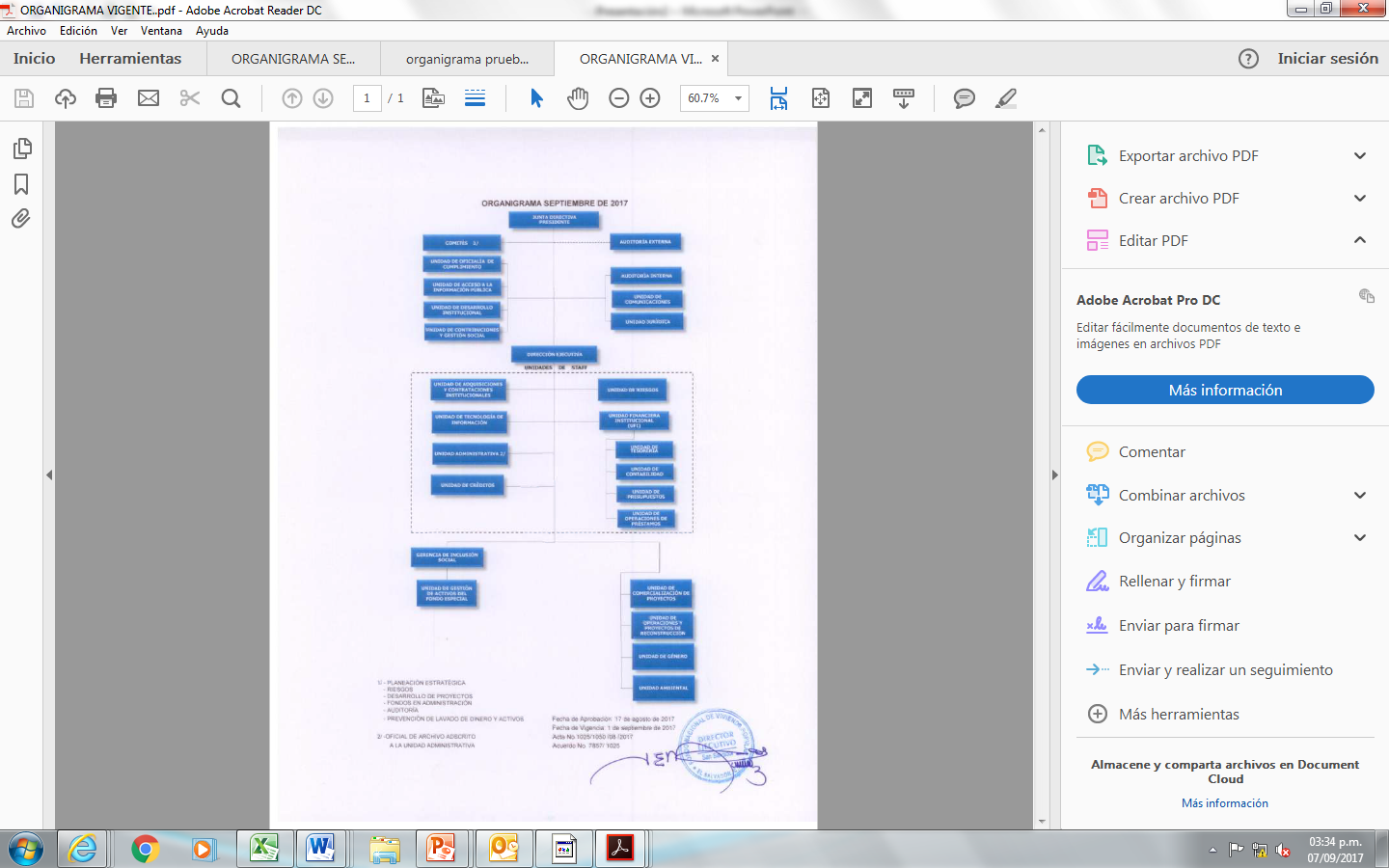 3.5. Gestión de documentos y política de ingreso En nuestro sistema de archivo institucional, la gestión de los documentos se vuelve dinámica y fluida entre los diferentes archivos que lo conforman, (Archivo de Gestión, Archivo Central) las transferencias en el Sistema de Archivos Institucional se realizan de manera coordinada y eficiente promoviendo el orden y facilitando la consulta de los documentos. Los ingresos de documentación se producen por: Generación Propia y  Transferencias.3.6. Edificio Sede única, Edificio FONAVIPO, 4 niveles, bajo el concepto de marcos estructurales, según detalle:1er NIVEL: Oficinas de las Unidades Jurídica, UACI, Gerencia de Inclusión Social, Gerencia de Desarrollo de Proyectos Habitacionales, Centro de Información y Asesoría al Usuario, y Recepción, Clínica Empresarial, parqueo de visitas.2do. NIVEL: Presidencia, Dirección Ejecutiva, Comunicaciones, Tesorería, Desarrollo Institucional, Unidad de Finanzas, Administrativa, Tecnología de la Información.3er. NIVEL: Unidad de Créditos, Riesgos, Auditoría Interna, Unidad de Oficialía de Cumplimiento, Unidad de Acceso a la Información Pública, Sala de Capacitaciones, salón de usos múltiples.Sótano: Archivo y Proveeduría, bodega, parqueo para vehículos institucionales y empleados de la Institución. Baños en todos los niveles y elevador.3.7. FondosCon el objetivo primordial de cumplir con la visión y misión institucional, que es apoyar a las familias de escasos recursos a obtener soluciones habitacionales, FONAVIPO ha tenido un rol estratégico en el año 2011; primero como banca de segundo piso canalizando recursos con Instituciones Autorizadas para que estas realicen créditos a la población objetivo de FONAVIPO, y segundo, como uno de los dinamizadores del sector vivienda en apoyo al programa Casa para Todos.Cumplir con dichos roles han significado grandes retos para la administración en la obtención de recursos, para lo cual se han mantenido las alianzas estratégicas con proveedores de recursos como el Banco Centroamericano de Integración Económica (BCIE), a través de líneas especiales y de la banca nacional.Por otra parte, se han enfrentado desafíos importantes, tales como lo son la contracción de sus indicadores de rentabilidad y el sostenimiento del saldo de cartera, que es el principal generador de ingresos, ante el aumento de su carga operativa necesaria para el desarrollo normal de sus operaciones en el área de desarrollo de proyectos habitacionales de interés social.3.8. Instrumentos de descripción, guías y publicaciones Encuestas de satisfacción al cliente interno, externo, directos, finales y proveedores.  Memoria de labores.  Rendición de Cuentas.4.1. Horarios de AtenciónAtención al público: lunes a jueves de 8:00 am a 4:30 pm, sin cerrar al medio díaViernes: de 8:00 am a 3:30 pm, sin cerrar al medio día.Cerrado al público: sábado y domingo. Festivos: Semana Santa. 1 de mayo. 10 de mayo. 17 de junio. Vacaciones de agosto. 15 de septiembre. 2 de noviembre. 25 de diciembre al 01 de enero. 4.2. Condiciones y requisitos para el uso y el acceso Para su ingreso presentar Documento Único de Identidad Personal con el personal de recepción. Para consultas se debe complementar el formulario respectivo.4.3. Accesibilidad La entrada principal a FONAVIPO es sobre la Alameda Juan Pablo II,  entrando por la puerta principal. Pasando por la recepción se encuentra la Oficina de Información y Respuesta. Las instalaciones generales de FONAVIPO cuentan con accesibilidad para discapacitados en silla de ruedas, y parqueo exclusivo para ellos.5.1. ServiciosEl sistema de Archivo Institucional a través de la UAIP ofrece los siguientes servicios:Oficina de consultaReproducción documental impresa y digital. 5.2. Servicios de reproducción Los servicios de reproducción se mantienen gratuitos a la fecha.5.3. Espacios públicos Dentro de las instalaciones de FONAVIPO  se cuenta con baños para ambos sexos que pueden ser utilizados por las personas que nos visitan y consultan. Centro de Información y Asesoría al Usuario 6.1. Identificador de la descripción SV- FONAVIPO El Salvador- Fondo Nacional de Vivienda Nacional6.2. Identificador de la InstituciónFONAVIPO6.3. Reglas y/o convencionesReglamento interno de FONAVIPO